ΠΑΡΑΡΤΗΜΑ ΒΥΠΟΔΕΙΓΜΑ ΓΙΑ ΤΗΝ ΟΙΚΟΝΟΜΙΚΗ ΠΡΟΣΦΟΡΑΕΝΤΥΠΟ ΟΙΚΟΝΟΜΙΚΗΣ ΠΡΟΣΦΟΡΑΣΤης επιχείρησης ή κοινοπραξίας, επιχειρήσεων …………………………………………………………………………………… …………………………………………………………………………………………………………………………………………………………. …………………………………….…………….………………………………………………………………………………………………… µε έδρα τ………………………..………………οδός …………………………………………..………………… αριθµ. ……....….. Τ.Κ.: …………………… Τηλ.: ………………………………………………………………. Fax:………….……………………….………………. Αφού έλαβα γνώση του διαγωνισμού για την προμήθεια που αναγράφεται στην επικεφαλίδα και των λοιπών εγγράφων διαδικασίας της εν λόγω σύμβασης, καθώς και των συνθηκών εκτέλεσης της προμήθειας αυτής, υποβάλλω την παρούσα προσφορά και δηλώνω ότι αποδέχομαι πλήρως και χωρίς επιφύλαξη όλα αυτά και αναλαμβάνω την εκτέλεση της προμήθειας με τις ακόλουθες τιμές μονάδας:ΠΡΟΫΠΟΛΟΓΙΣΜΟΣ ΠΡΟΣΦΟΡΑΣΟΜΑΔΑ Α’ΑΡΙΘΜΗΤΙΚΩΣ: ………………………………………………………………………………………………………………………….  ΕΥΡΩΟΛΟΓΡΑΦΩΣ: …………………………………………………………………………………………………………………………….  ΕΥΡΩΟΜΑΔΑ Β’ΑΡΙΘΜΗΤΙΚΩΣ: ………………………………………………………………………………………………………………………….  ΕΥΡΩΟΛΟΓΡΑΦΩΣ: …………………………………………………………………………………………………………………………….  ΕΥΡΩΟΜΑΔΑ Γ’ΑΡΙΘΜΗΤΙΚΩΣ: ………………………………………………………………………………………………………………………….  ΕΥΡΩΟΛΟΓΡΑΦΩΣ: …………………………………………………………………………………………………………………………….  ΕΥΡΩΟΜΑΔΑ Δ’ΑΡΙΘΜΗΤΙΚΩΣ: ………………………………………………………………………………………………………………………….  ΕΥΡΩΟΛΟΓΡΑΦΩΣ: …………………………………………………………………………………………………………………………….  ΕΥΡΩΟΜΑΔΑ Ε’ΑΡΙΘΜΗΤΙΚΩΣ: ………………………………………………………………………………………………………………………….  ΕΥΡΩΟΛΟΓΡΑΦΩΣ: …………………………………………………………………………………………………………………………….  ΕΥΡΩΟΜΑΔΑ ΣΤ’ΑΡΙΘΜΗΤΙΚΩΣ: ………………………………………………………………………………………………………………………….  ΕΥΡΩΟΛΟΓΡΑΦΩΣ: …………………………………………………………………………………………………………………………….  ΕΥΡΩΗ διάρκεια ισχύος της προσφοράς είναι ……………………………………………………………………………………..ΓΕΝΙΚΟ ΣΥΝΟΛΟΑΡΙΘΜΗΤΙΚΩΣ: ………………………………………………………………………………………………………………………….  ΕΥΡΩΟΛΟΓΡΑΦΩΣ: …………………………………………………………………………………………………………………………….  ΕΥΡΩ……………………………….(τόπος και ημερομηνία)Ο Προσφέρων (Σφραγίδα – υπογραφή)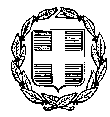 ΕΛΛΗΝΙΚΗ ΔΗΜΟΚΡΑΤΙΑΝΟΜΟΣ ΦΘΙΩΤΙΔΑΣ ΔΗΜΟΣ ΑΜΦΙΚΛΕΙΑΣ-ΕΛΑΤΕΙΑΣΠΡΟΜΗΘΕΙΑ:ΠΡΟΜΗΘΕΙΑ ΕΦΑΡΜΟΓΩΝ, ΑΝΑΛΩΣΙΜΩΝ, ΑΝΤΑΛΛΑΚΤΙΚΩΝ ΚΑΙ ΕΞΟΠΛΙΣΜΟΥ ΜΗΧΑΝΟΓΡΑΦΗΣΗΣ ΑΥΤΟΤΕΛΕΣ ΤΜΗΜΑ ΔΙΟΙΚΗΤΙΚΩΝ ΥΠΗΡΕΣΙΩΝ ΠΡΟΫΠ/ΣΜΟΣ:Κωδικοί CPV: 70.000,00  ΕΥΡΩ 30192110-5, 30200000-1ΑΡΙΘ.ΜΕΛΕΤΗΣ : 1610/2021Κ.Α. 10.6614.0001, 10.6699.0001, 10.7134.0001, 10.6672.0001, 10.7134.0002ΧΡΗΣΗ:2021ΑΑΕΙΔΟΣΜ.Μ.ΤΕΜΑΧΙΑΤΙΜΗ ΜΟΝΑΔΑΣΔΑΠΑΝΗΟΜΑΔΑ ΑΟΜΑΔΑ ΑΟΜΑΔΑ ΑΟΜΑΔΑ ΑΟΜΑΔΑ ΑΟΜΑΔΑ Α1αΆδεια αναβάθμισης προγράμματος παρακολούθησης - ελέγχου υλικούΤΕΜ41βΆδεια αναβάθμισης προγράμματος παρακολούθησης - ελέγχου λογισμικούΤΕΜ41γΆδεια αναθεώρησης εφαρμογής διαχείρισης ροής εγγράφωνΤΕΜ31δΆδεια διασύνδεσης ευρυζωνικών δικτύωνΤΕΜ11εΛογισμικό ANTIVIRUS 60 χρηστών Server based / Spam Filter Corp EditionΤΕΜ11στΛογισμικό Windows Office 2019 GOLP ΤΕΜ5ΣΥΝΟΛΟΣΥΝΟΛΟΣΥΝΟΛΟΣΥΝΟΛΟΦΠΑ 24%ΦΠΑ 24%ΦΠΑ 24%ΦΠΑ 24%ΓΕΝΙΚΟ ΣΥΝΟΛΟΓΕΝΙΚΟ ΣΥΝΟΛΟΓΕΝΙΚΟ ΣΥΝΟΛΟΓΕΝΙΚΟ ΣΥΝΟΛΟΟΜΑΔΑ BΟΜΑΔΑ BΟΜΑΔΑ BΟΜΑΔΑ BΟΜΑΔΑ BΟΜΑΔΑ B2αDRUM LEXMARK 260/360ΤΕΜ22βDRUM LEXMARK MS310/410/510 MS317/417/517 ΜΧ317/417/ΤΕΜ102γDRUM ΟΚΙ 401/451ΤΕΜ23αTONER CANON 712 BLACK 2500PAG 1870Β002ΤΕΜ33βTONER KYOCERA 220/221/ΤΚ435ΤΕΜ13γTONER LEXMARK MS310/410/510/610 1500pgsΤΕΜ253δTONER LEXMARK MS317/417/517 ΜΧ317/417/ΤΕΜ253εTONER LEXMARK OPTRA Ε260/360/460ΤΕΜ123στTONER SAMSUNG 2160/MLT-D101SΤΕΜ23ζTONER SAMSUNG MLT-D101XΤΕΜ43ηTONER ΗΡ 1010/12ΑΤΕΜ53θTONER ΗΡ 85Α (CE285A)/M1212MFPΤΕΜ53ιTONER ΗΡ P3015/CE255AΤΕΜ13ιαTONER ΟΚΙ Β401/ΜΒ441/ΜΒ452/ΜΒ451ΤΕΜ303ιβTONER KONICA MINOLTA TN-414 (363)ΤΕΜ23ιγTONER KONICA MINOLTA TN-114 (DI2011)ΤΕΜ23ιδTONER OKI 44973508 (C511A)ΤΕΜ23ιστTONER LEXMARK 62D2000 Standard (MS811dn)ΤΕΜ13ιηTONER-refill HPQ2612AΤΕΜ83ιθTONER-refill LEXMARK MS310/410/510ΤΕΜ153ικTONER-refill LEXMARK Ε260/360ΤΕΜ153κTONER-refill XEROX 6280 BLKΤΕΜ43καTONER-refill XEROX PHASER 3200ΤΕΜ33κβTONER-refill XEROX PHASER 3250ΤΕΜ33κγTONER-refill XEROX PHASER 6280 C/M/YΤΕΜ33κδTONER-refill XEROX ΡΕ220ΤΕΜ43κεTONER-refill ΗΡ 85Α CE285A BLKΤΕΜ53κστTONER-refill HP LJ 4100 BlackΤΕΜ23κηTONER-refill ΟΚΙ Β401/ΜΒ451ΤΕΜ54αΜΕΛΑΝΙ  CANON PG-540 BLKΤΕΜ134βΜΕΛΑΝΙ CANON 541 COLORΤΕΜ134γΜΕΛΑΝΙ CANON 545 BLKΤΕΜ84δΜΕΛΑΝΙ  CANON 546 COLORΤΕΜ84εΜΕΛΑΝΙ  EPSON 7110/27 BLKΤΕΜ33ιεΜΕΛΑΝΙ  EPSON 7110/27 CYANΤΕΜ24στΜΕΛΑΝΙ  EPSON 7110/27 MAGΤΕΜ24ζΜΕΛΑΝΙ  EPSON 7110/27 YELΤΕΜ24ηΜΕΛΑΝΙ  EPSON T9071XXL 10000pgs BLKΤΕΜ14θΜΕΛΑΝΙ  EPSON T9072XXL 7000pgs CYANΤΕΜ14ιΜΕΛΑΝΙ  EPSON T9073XXL 7000pgs MAGENTAΤΕΜ14ιαΜΕΛΑΝΙ  EPSON T9074XXL 7000pgs YELLOWΤΕΜ14ιβΜΕΛΑΝΙ  EPSON WF-5620 79XL BLKΤΕΜ34ιγΜΕΛΑΝΙ  EPSON WF-5620 79XL CYANΤΕΜ34ιδΜΕΛΑΝΙ  EPSON WF-5620 79XL MAGENTAΤΕΜ34ιεΜΕΛΑΝΙ  EPSON WF-5620 79XL YELLOWΤΕΜ34ιστΜΕΛΑΝΙ  ΗΡ 364XL 5460 BLKΤΕΜ24ιζΜΕΛΑΝΙ  ΗΡ 364XL 5460 CYANΤΕΜ14ιηΜΕΛΑΝΙ  ΗΡ 364XL 5460 MAGENTAΤΕΜ14ιθΜΕΛΑΝΙ  ΗΡ 364XL 5460 YELLOWΤΕΜ14ιβΜΕΛΑΝΙ  EPSON WF-5790 XL BLKΤΕΜ104ιγΜΕΛΑΝΙ  EPSON WF-5790 XL CYANΤΕΜ104ιδΜΕΛΑΝΙ  EPSON WF-5790 XL MAGENTAΤΕΜ104ιεΜΕΛΑΝΙ  EPSON WF-5790 XL YELLOWΤΕΜ104κΜΕΛΑΝΙ EPSON Τ129140 BX305F SIZE L BLK.ΤΕΜ34καΜΕΛΑΝΙ EPSON Τ129240 BX305F SIZE L CYANΤΕΜ34κβΜΕΛΑΝΙ EPSON Τ129340 BX305F SIZE L MAG.ΤΕΜ34κγΜΕΛΑΝΙ EPSON Τ129440 BX305F SIZE L YEL.ΤΕΜ34κδΜΕΛΑΝΙ Hp 655/4515 BLKΤΕΜ54κεΜΕΛΑΝΙ Hp 655/4515 CYANΤΕΜ34κστΜΕΛΑΝΙ Hp 655/4515 MAGΤΕΜ34κζΜΕΛΑΝΙ Hp 655/4515 YELLΤΕΜ34κηΜΕΛΑΝΙ ΗΡ 901 BLACK OFFICEJET ΙΝΚ CRTRΤΕΜ24κθΜΕΛΑΝΙ ΗΡ BLACK ΙΝΚ CRTR Νο 21 5MLΤΕΜ54κιΜΕΛΑΝΙ ΗΡ Νο.652 BLKΤΕΜ34κκΜΕΛΑΝΙ ΗΡ Νο.652 Tri-colourΤΕΜ34κλΜΕΛΑΝΙ EPSON STYLUS PHOTO R1900 (T0871 BLK)ΤΕΜ34λΜΕΛΑΝΙ EPSON STYLUS PHOTO R1900 (T0872 CYAN)ΤΕΜ34λαΜΕΛΑΝΙ EPSON STYLUS PHOTO R1900 (T0873 MAG)ΤΕΜ34λβΜΕΛΑΝΙ EPSON STYLUS PHOTO R1900 (T0874 YEL)ΤΕΜ34λγΜΕΛΑΝΙ HP 339ΤΕΜ24λδΜΕΛΑΝΙ HP 343ΤΕΜ24λεΜΕΛΑΝΙ CANON 511ΤΕΜ34λστΜΕΛΑΝΙ CANON 512ΤΕΜ34λζΤΑΙΝ-EPSON S015337 LQ-590ΤΕΜ24ληΤΑΙΝ-EPSON Ο FX-890ΤΕΜ44λθWorkForce Pro WF-C87xR Black XL Ink Supply Unit 20.000pagesΤΕΜ14λιWorkForce Pro WF-C87xR Cyan XL Ink Supply Unit 20.000pagesΤΕΜ14λκWorkForce Pro WF-C87xR Magenta XL Ink Supply Unit 20.000pagesΤΕΜ14λλWorkForce Pro WF-C87xR Yellow XL Ink Supply Unit 20.000pagesΤΕΜ1ΣΥΝΟΛΟΣΥΝΟΛΟΣΥΝΟΛΟΣΥΝΟΛΟΦΠΑ 24%ΦΠΑ 24%ΦΠΑ 24%ΦΠΑ 24%ΓΕΝΙΚΟ ΣΥΝΟΛΟΓΕΝΙΚΟ ΣΥΝΟΛΟΓΕΝΙΚΟ ΣΥΝΟΛΟΓΕΝΙΚΟ ΣΥΝΟΛΟΟΜΑΔΑ ΓΟΜΑΔΑ ΓΟΜΑΔΑ ΓΟΜΑΔΑ ΓΟΜΑΔΑ ΓΟΜΑΔΑ Γ5αΠΡΟΤΥΠΩΜΕΝΟ ΧΑΡΤΙ ΕΙΔΟΠΟΙΗΤΗΡΙΩΝ ΥΔΡΕΥΣΗΣΤΕΜ400005βΧΑΡΤΙ 9,5x11 2/ΠΛΟ NCRΤΕΜ10000ΣΥΝΟΛΟΣΥΝΟΛΟΣΥΝΟΛΟΣΥΝΟΛΟΦΠΑ 24%ΦΠΑ 24%ΦΠΑ 24%ΦΠΑ 24%ΓΕΝΙΚΟ ΣΥΝΟΛΟΓΕΝΙΚΟ ΣΥΝΟΛΟΓΕΝΙΚΟ ΣΥΝΟΛΟΓΕΝΙΚΟ ΣΥΝΟΛΟΟΜΑΔΑ ΔΟΜΑΔΑ ΔΟΜΑΔΑ ΔΟΜΑΔΑ ΔΟΜΑΔΑ ΔΟΜΑΔΑ Δ6αSWITCH ΤΡ-LINK TL-SF1008D ή ισοδύναμοΤΕΜ86βSWITCH GB 24PORT ΤΕΜ16γUBIQUITI ROCKET M2 HP ή ισοδύναμοΤΕΜ36δMIKROTIK RB750 Gr3 ή ισοδύναμοΤΕΜ56εMIKROTIK RB750r2 ή ισοδύναμοΤΕΜ56στROUTERBOARD MIKROTIK 435G(LEVEL 5) ή ισοδύναμοΤΕΜ36ζPATCH PANEL 24 PORTΤΕΜ66θΚΕΡΑΙΑ 5dBi OMNI 2.4GHz RPSMA FOR ROCKETΤΕΜ56ιΣΩΛΗΝΑΣ Φ42ΤΕΜ306ιγΚΟΥΤΙ ΓΙΑ ΔΙΣΚΟ 3.5/USB 2.0ΤΕΜ26ιζΚΟΥΤΙ ΠΛΑΣΤΙΚΟ ΚΥΒΑ ή ισοδύναμοΤΕΜ56ιηΒΑΣΗ ΛΑΜΔΑ ΓΑΛΒΑΝΙΖΕΤΕΜ106ικMIKROTIK R52nMΤΕΜ106καPIGTAIL MMCX/N-FEMALEΤΕΜ106κβPOWER SUPPLY-24V 1Α DCΤΕΜ126κγMIKROTIK RBLHG-5nD ή ισοδύναμοΤΕΜ86κεACCESS ΡΟΙΝΤ RB/SXT Sq5acD ή ισοδύναμοΤΕΜ76κστΜΝΗΜΗ DDR2 800MHz 2GBΤΕΜ46κζΜΝΗΜΗ DDR2 667MHz 1GBΤΕΜ46κηΜΝΗΜΗ DDR3 4GBΤΕΜ46κθΚΑΛΩΔΙΟ ΝΥΜ-AO5VV-U 3Χ1.5ΜΕΤΡΑ2006κιΚΑΛΩΔΙΟ -UTP 6 PATCHCORD 3ΜΤΕΜ606κκΚΑΛΩΔΙΟ -UTP 6 ΜΟΝΟΚΛΩΝΟ (ΚΟΥΛΟΥΡΑ)ΜΕΤΡΑ4006κλΚΑΝΑΛΙΤΕΜ407αΠΟΛΥΠΡΙΖΟ ΕΑΤΟΝ PROTECTION ΒΟΧ 1 DIN TELΤΕΜ27εΠΟΛΥΠΡΙΖΟ 5ΘΕΣΕΩΝ ΜΕ ΔΙΑΚΟΠΤΗΤΕΜ307στΠΡΙΖΑ ΔΙΚΤΥΟΥ ΕΠΙΤΟΙΧΗΤΕΜ207ζFDD-35 ΨΗΦ ΧΡΟΝΟΔΙΑΚΟΠΤΗΣ ΠΡΙΖΑΣΤΕΜ57ιΗΧΕΙΑ LOGITECH LS11 ή ισοδύναμοΤΕΜ27ιαΤΡΟΦΟΔΟΤΙΚΟ ΑΤΧ 450WATT ή ισοδύναμοΤΕΜ57ιβΠΛΗΚΤΡΟΛΟΓΙΟ LOGITECH WIRELESS ή ισοδύναμοΤΕΜ77ιγΜΠΑΤΑΡΙΑ 12V 9ΑΗ ΜΟΛΥΒΔΟΥΤΕΜ77ιστUPS 2KVAΤΕΜ17ιθUSB 64GBΤΕΜ87ικΔΙΣΚΟΣ  SATA ΙΙI 120GB SSDΤΕΜ57κΔΙΣΚΟΣ  SATA ΙΙI 240GB SSDΤΕΜ57καΔΙΣΚΟΣ SATA III 480 GB SSDΤΕΜ47κβMOUSE MS WRLSS ΟΡΤ.MSE PS2/US ή ισοδύναμοΤΕΜ7ΣΥΝΟΛΟΣΥΝΟΛΟΣΥΝΟΛΟΣΥΝΟΛΟΦΠΑ 24%ΦΠΑ 24%ΦΠΑ 24%ΦΠΑ 24%ΓΕΝΙΚΟ ΣΥΝΟΛΟΓΕΝΙΚΟ ΣΥΝΟΛΟΓΕΝΙΚΟ ΣΥΝΟΛΟΓΕΝΙΚΟ ΣΥΝΟΛΟΟΜΑΔΑ ΕΟΜΑΔΑ ΕΟΜΑΔΑ ΕΟΜΑΔΑ ΕΟΜΑΔΑ ΕΟΜΑΔΑ Ε8αΠολυμηχάνημα A3 έγχρωμο 4in1 Σύστημα μελάνης με δυνατότητα αντικατάστασης (RIPS), ταχύτητα εκτύπωσης διπλής όψης A4 18/17 ppm BW / Color A4 ISO 24734, ανάλυση 4800x1200dpi,κύκλος λειτουργίας 75.000 σελίδες, PCL 5/6 & PS3, χωρητικότητα χαρτιού 400 φύλλα (δίσκος 1x250 & + 150 MP), σάρωση διπλής όψης, A4 Ταχύτητα σάρωσης 50 ipm μονή αμφίδρομη 100 ipm, res. σάρωση 600x600dpi, ADF 150 σελίδες, A4 Ταχύτητα αντιγραφής 22/21 ipm BW / Color, USB 2.0 Type A (2x), 1 χρόνο εγγύησηΤΕΜ1ΣΥΝΟΛΟΣΥΝΟΛΟΣΥΝΟΛΟΣΥΝΟΛΟΦΠΑ 24%ΦΠΑ 24%ΦΠΑ 24%ΦΠΑ 24%ΓΕΝΙΚΟ ΣΥΝΟΛΟΓΕΝΙΚΟ ΣΥΝΟΛΟΓΕΝΙΚΟ ΣΥΝΟΛΟΓΕΝΙΚΟ ΣΥΝΟΛΟΟΜΑΔΑ ΣΤΟΜΑΔΑ ΣΤΟΜΑΔΑ ΣΤΟΜΑΔΑ ΣΤΟΜΑΔΑ ΣΤΟΜΑΔΑ ΣΤ9αLaptop 15,6'' FHD/i5-1035G1/8GB/256GB SSD/Intel UHD Graphics/Win 10 Pro/2Y WARANTYΤΕΜ7ΣΥΝΟΛΟΣΥΝΟΛΟΣΥΝΟΛΟΣΥΝΟΛΟΦΠΑ 24%ΦΠΑ 24%ΦΠΑ 24%ΦΠΑ 24%ΓΕΝΙΚΟ ΣΥΝΟΛΟΓΕΝΙΚΟ ΣΥΝΟΛΟΓΕΝΙΚΟ ΣΥΝΟΛΟΓΕΝΙΚΟ ΣΥΝΟΛΟ